因應疫情升溫，市府如發佈異地辦公措施，本所將開放第二辦公室為「岡山老人活動中心」。地址為岡山區壽天路66號。屆時民眾可多加利用辦理洽公事宜。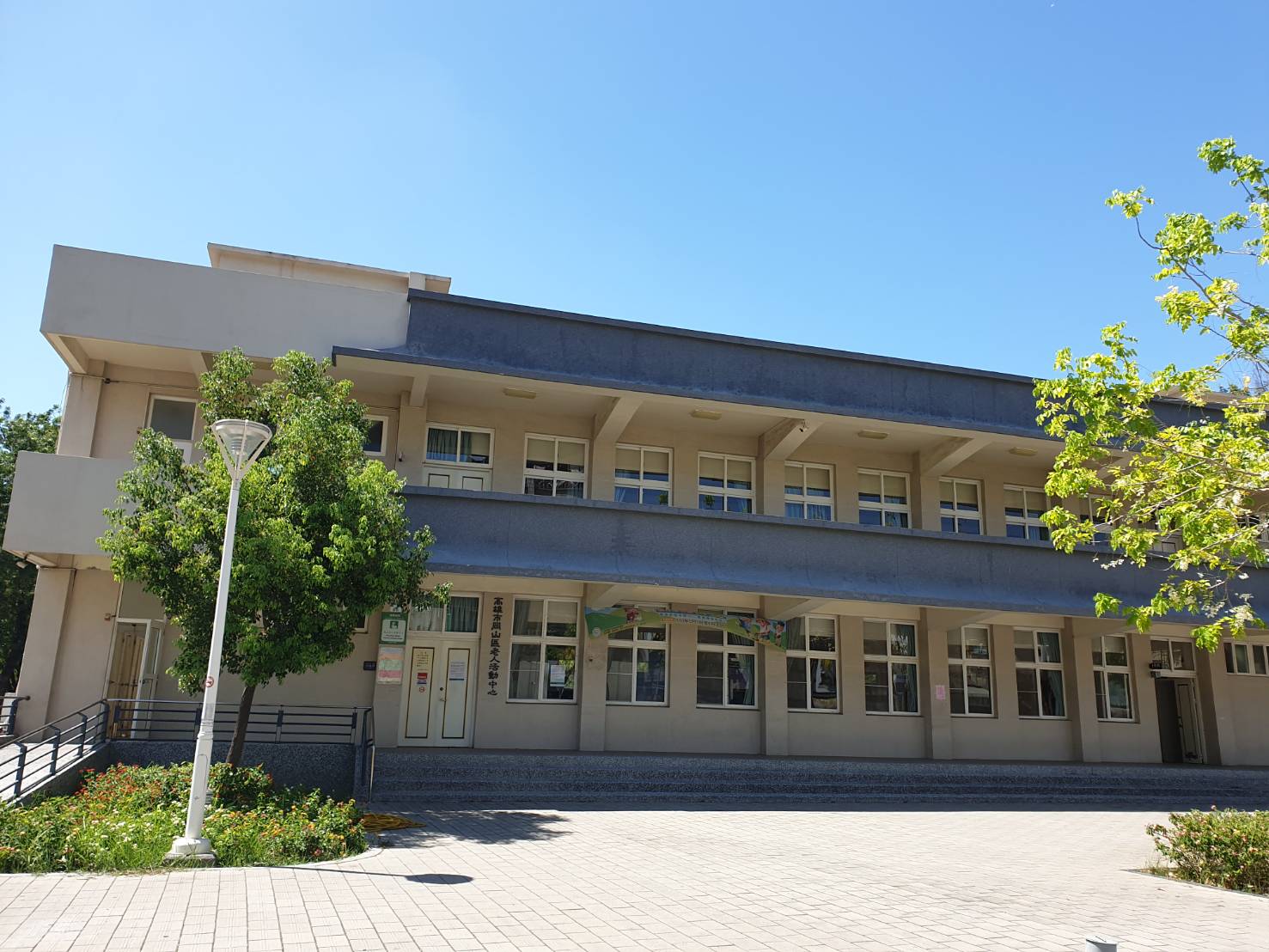 